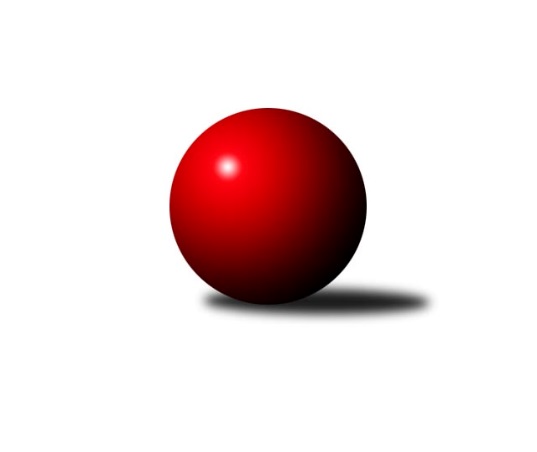 Č.2Ročník 2020/2021	7.10.2020Nejlepšího výkonu v tomto kole: 2304 dosáhlo družstvo: TJ Spartak Trhové Sviny BMeziokresní přebor ČB-ČK A 6-ti členné 2020/2021Výsledky 2. kolaSouhrnný přehled výsledků:TJ Spartak Trhové Sviny B	- Kuželky Borovany C	5:3	2304:2278	5.0:7.0	6.10.Kuželky Borovany B	- TJ Sokol Nové Hrady B	3:5	2208:2262	4.0:8.0	7.10.TJ Nová Ves C	- TJ Sokol Nové Hrady D	5:3	2231:2231	6.0:6.0	7.10.TJ Sokol Soběnov B	- TJ Sokol Soběnov C	0:0	0:0	0.0:0.0	7.10.TJ Dynamo České Budějovice B	- TJ Spartak Trhové Sviny C	0:0	0:0	0.0:0.0	8.10.Vltavan Loučovice B	- TJ Sokol Nové Hrady C	0:0	0:0	0.0:0.0	9.10.Tabulka družstev:	1.	TJ Spartak Trhové Sviny B	2	2	0	0	12.0 : 4.0 	14.5 : 9.5 	 2358	4	2.	TJ Sokol Nové Hrady B	2	2	0	0	10.0 : 6.0 	14.0 : 10.0 	 2386	4	3.	TJ Nová Ves C	2	2	0	0	10.0 : 6.0 	13.0 : 11.0 	 2225	4	4.	TJ Sokol Soběnov B	1	1	0	0	5.0 : 3.0 	6.0 : 6.0 	 2303	2	5.	TJ Sokol Nové Hrady D	2	1	0	1	10.0 : 6.0 	14.0 : 10.0 	 2296	2	6.	Kuželky Borovany B	2	1	0	1	8.5 : 7.5 	11.5 : 12.5 	 2208	2	7.	TJ Sokol Nové Hrady C	1	0	0	1	3.0 : 5.0 	6.0 : 6.0 	 2464	0	8.	TJ Spartak Trhové Sviny C	1	0	0	1	3.0 : 5.0 	6.0 : 6.0 	 2278	0	9.	Vltavan Loučovice B	1	0	0	1	3.0 : 5.0 	5.0 : 7.0 	 2101	0	10.	TJ Dynamo České Budějovice B	1	0	0	1	1.0 : 7.0 	4.0 : 8.0 	 2255	0	11.	TJ Sokol Soběnov C	1	0	0	1	1.0 : 7.0 	2.5 : 9.5 	 2295	0	12.	Kuželky Borovany C	2	0	0	2	5.5 : 10.5 	11.5 : 12.5 	 2216	0Podrobné výsledky kola:	 TJ Spartak Trhové Sviny B	2304	5:3	2278	Kuželky Borovany C	Marek Kopta	 	 185 	 207 		392 	 0:2 	 418 	 	203 	 215		Martina Koubová	Jan Votruba *1	 	 184 	 143 		327 	 0:2 	 413 	 	197 	 216		Jan Kouba	Tomáš Švepeš	 	 187 	 198 		385 	 2:0 	 352 	 	162 	 190		Vladimíra Bicerová	Marek Rojdl	 	 175 	 225 		400 	 1:1 	 349 	 	184 	 165		Lenka Aldorfová	Jiří Švepeš	 	 184 	 194 		378 	 0:2 	 395 	 	186 	 209		Kateřina Dvořáková	Luděk Troup	 	 214 	 208 		422 	 2:0 	 351 	 	158 	 193		Miroslav Bicerarozhodčí: Josef Svobodastřídání: *1 od 51. hodu Jan StodolovskýNejlepší výkon utkání: 422 - Luděk Troup	 Kuželky Borovany B	2208	3:5	2262	TJ Sokol Nové Hrady B	Milan Míka	 	 185 	 213 		398 	 1:1 	 389 	 	188 	 201		Milena Šebestová	Čestmír Siebenbrunner	 	 208 	 203 		411 	 1:1 	 370 	 	158 	 212		Ladislav Růžička	Jaroslava Frdlíková	 	 170 	 139 		309 	 0:2 	 368 	 	178 	 190		Štěpán Rehák	František Stodolovský	 	 181 	 155 		336 	 0:2 	 398 	 	191 	 207		Štěpán Silmbrod	Jiří Janoch	 	 175 	 196 		371 	 0:2 	 408 	 	192 	 216		Libor Tomášek	Jindřich Soukup	 	 188 	 195 		383 	 2:0 	 329 	 	155 	 174		Jan Silmbrodrozhodčí: Jiří MalovanýNejlepší výkon utkání: 411 - Čestmír Siebenbrunner	 TJ Nová Ves C	2231	5:3	2231	TJ Sokol Nové Hrady D	Lukáš Tesař	 	 163 	 179 		342 	 0:2 	 371 	 	182 	 189		Lenka Wajdová	Vladimír Severin	 	 149 	 168 		317 	 0:2 	 444 	 	226 	 218		Stanislava Betuštiaková	Miloš Draxler	 	 184 	 198 		382 	 1:1 	 380 	 	185 	 195		Blanka Cáplová	Roman Bartoš	 	 197 	 180 		377 	 1:1 	 368 	 	184 	 184		Tomáš Balko	Pavel Vávra	 	 186 	 208 		394 	 2:0 	 330 	 	166 	 164		Tereza Fritzová	Josef Fojta	 	 212 	 207 		419 	 2:0 	 338 	 	171 	 167		Miroslav Novákrozhodčí: Václava TesařováNejlepší výkon utkání: 444 - Stanislava Betuštiaková	 TJ Sokol Soběnov B	0	0:0	0	TJ Sokol Soběnov Crozhodčí: 	 TJ Dynamo České Budějovice B	0	0:0	0	TJ Spartak Trhové Sviny Crozhodčí: 	 Vltavan Loučovice B	0	0:0	0	TJ Sokol Nové Hrady Crozhodčí: Pořadí jednotlivců:	jméno hráče	družstvo	celkem	plné	dorážka	chyby	poměr kuž.	Maximum	1.	Vojtěch Kříha 	TJ Sokol Nové Hrady C	452.00	301.0	151.0	4.0	1/1	(452)	2.	Romana Kříhová 	TJ Sokol Nové Hrady C	448.00	310.0	138.0	7.0	1/1	(448)	3.	Josef Šedivý  st.	TJ Sokol Soběnov B	431.00	271.0	160.0	2.0	1/1	(431)	4.	Pavel Čurda 	TJ Sokol Soběnov B	428.00	296.0	132.0	7.0	1/1	(428)	5.	Luděk Troup 	TJ Spartak Trhové Sviny B	426.00	292.0	134.0	6.0	2/2	(430)	6.	František Anderle 	Vltavan Loučovice B	419.00	293.0	126.0	8.0	1/1	(419)	7.	Milena Šebestová 	TJ Sokol Nové Hrady B	418.50	295.5	123.0	7.0	2/2	(448)	8.	Jan Kouba 	Kuželky Borovany C	415.00	282.5	132.5	7.0	2/2	(417)	9.	Stanislava Betuštiaková 	TJ Sokol Nové Hrady D	413.50	292.0	121.5	10.0	2/2	(444)	10.	Gabriela Kroupová 	TJ Spartak Trhové Sviny C	411.00	285.0	126.0	6.0	1/1	(411)	11.	René Gondek 	Vltavan Loučovice B	410.00	279.0	131.0	9.0	1/1	(410)	12.	Josef Fojta 	TJ Nová Ves C	409.00	285.5	123.5	8.0	1/1	(419)	13.	Nikola Kroupová 	TJ Spartak Trhové Sviny C	409.00	290.0	119.0	8.0	1/1	(409)	14.	Libor Tomášek 	TJ Sokol Nové Hrady B	408.50	278.0	130.5	8.0	2/2	(409)	15.	Václav Silmbrod 	TJ Sokol Nové Hrady C	408.00	291.0	117.0	10.0	1/1	(408)	16.	Lucie Mušková 	TJ Sokol Soběnov C	407.00	272.0	135.0	3.0	1/1	(407)	17.	Ladislav Růžička 	TJ Sokol Nové Hrady B	405.00	274.5	130.5	8.0	2/2	(440)	18.	Jaroslava Kulhanová 	TJ Sokol Soběnov C	404.00	281.0	123.0	9.0	1/1	(404)	19.	Zuzana Koptová 	TJ Spartak Trhové Sviny C	403.00	289.0	114.0	2.0	1/1	(403)	20.	Marek Rojdl 	TJ Spartak Trhové Sviny B	400.50	280.0	120.5	9.0	2/2	(401)	21.	Štěpán Silmbrod 	TJ Sokol Nové Hrady B	398.50	282.0	116.5	6.5	2/2	(399)	22.	Miroslav Kraus 	TJ Dynamo České Budějovice B	398.00	274.0	124.0	10.0	1/1	(398)	23.	Tomáš Švepeš 	TJ Spartak Trhové Sviny B	398.00	289.0	109.0	8.5	2/2	(411)	24.	Blanka Cáplová 	TJ Sokol Nové Hrady D	396.50	279.0	117.5	10.0	2/2	(413)	25.	Milan Míka 	Kuželky Borovany B	395.00	281.0	114.0	8.0	1/1	(398)	26.	Jindřich Soukup 	Kuželky Borovany B	393.50	278.5	115.0	6.0	1/1	(404)	27.	Petr Hamerník 	TJ Sokol Nové Hrady C	393.00	267.0	126.0	4.0	1/1	(393)	28.	Josef Ferenčík 	TJ Sokol Soběnov B	392.00	277.0	115.0	4.0	1/1	(392)	29.	Pavel Vávra 	TJ Nová Ves C	391.50	275.0	116.5	9.5	1/1	(394)	30.	Čestmír Siebenbrunner 	Kuželky Borovany B	391.50	287.5	104.0	8.5	1/1	(411)	31.	Kateřina Dvořáková 	Kuželky Borovany C	384.00	262.5	121.5	4.5	2/2	(395)	32.	Tomáš Vašek 	TJ Dynamo České Budějovice B	384.00	267.0	117.0	9.0	1/1	(384)	33.	Martina Koubová 	Kuželky Borovany C	383.50	263.0	120.5	8.5	2/2	(418)	34.	Miloš Draxler 	TJ Nová Ves C	383.50	272.0	111.5	13.0	1/1	(385)	35.	Lenka Wajdová 	TJ Sokol Nové Hrady D	382.50	273.5	109.0	9.5	2/2	(394)	36.	Pavel Kříha 	TJ Sokol Nové Hrady C	382.00	271.0	111.0	8.0	1/1	(382)	37.	Jiří Švepeš 	TJ Spartak Trhové Sviny B	381.50	271.0	110.5	12.0	2/2	(385)	38.	Jiří Květoň 	TJ Dynamo České Budějovice B	381.00	253.0	128.0	8.0	1/1	(381)	39.	Radim Vašek 	TJ Dynamo České Budějovice B	381.00	276.0	105.0	9.0	1/1	(381)	40.	Antonín Gažák 	TJ Sokol Nové Hrady C	381.00	281.0	100.0	12.0	1/1	(381)	41.	Roman Bartoš 	TJ Nová Ves C	378.00	280.5	97.5	13.0	1/1	(379)	42.	Jiřina Krtková 	TJ Sokol Soběnov C	377.00	262.0	115.0	7.0	1/1	(377)	43.	Ludmila Čurdová 	TJ Sokol Soběnov C	376.00	274.0	102.0	8.0	1/1	(376)	44.	Bedřich Kroupa 	TJ Spartak Trhové Sviny C	376.00	293.0	83.0	19.0	1/1	(376)	45.	Miroslav Novák 	TJ Sokol Nové Hrady D	371.00	261.0	110.0	10.0	2/2	(404)	46.	Milan Šedivý  ml.	TJ Sokol Soběnov B	369.00	261.0	108.0	6.0	1/1	(369)	47.	Olga Čutková 	TJ Sokol Soběnov C	369.00	262.0	107.0	7.0	1/1	(369)	48.	Jan Silmbrod 	TJ Sokol Nové Hrady B	368.50	272.0	96.5	13.5	2/2	(408)	49.	Jiří Janoch 	Kuželky Borovany B	366.50	264.5	102.0	14.5	1/1	(371)	50.	Milena Kümmelová 	TJ Dynamo České Budějovice B	363.00	273.0	90.0	14.0	1/1	(363)	51.	Jitka Grznáriková 	TJ Sokol Soběnov C	362.00	265.0	97.0	10.0	1/1	(362)	52.	Patrik Fink 	TJ Sokol Soběnov B	357.00	253.0	104.0	13.0	1/1	(357)	53.	Miroslav Bicera 	Kuželky Borovany C	356.50	259.0	97.5	15.0	2/2	(362)	54.	Stanislava Mlezivová 	TJ Dynamo České Budějovice B	348.00	261.0	87.0	17.0	1/1	(348)	55.	Vladimír Šereš 	Vltavan Loučovice B	344.00	248.0	96.0	12.0	1/1	(344)	56.	Lukáš Tesař 	TJ Nová Ves C	342.00	249.0	93.0	16.0	1/1	(342)	57.	Martin Klíma 	TJ Spartak Trhové Sviny C	341.00	251.0	90.0	15.0	1/1	(341)	58.	Vlastimil Kříha 	TJ Spartak Trhové Sviny C	338.00	250.0	88.0	17.0	1/1	(338)	59.	Pavel Hron 	Vltavan Loučovice B	338.00	251.0	87.0	17.0	1/1	(338)	60.	František Stodolovský 	Kuželky Borovany B	335.00	240.0	95.0	15.0	1/1	(336)	61.	Vladimíra Bicerová 	Kuželky Borovany C	333.00	235.0	98.0	17.5	2/2	(352)	62.	Jaroslava Frdlíková 	Kuželky Borovany B	326.50	251.5	75.0	19.0	1/1	(344)	63.	Josef Sysel 	TJ Sokol Soběnov B	326.00	233.0	93.0	13.0	1/1	(326)	64.	Vladimír Severin 	TJ Nová Ves C	317.00	237.0	80.0	19.0	1/1	(317)	65.	Jaroslav Štich 	Vltavan Loučovice B	300.00	220.0	80.0	14.0	1/1	(300)	66.	Věra Jeseničová 	TJ Nová Ves C	292.00	219.0	73.0	22.0	1/1	(292)		Michal Silmbrod 	TJ Sokol Nové Hrady B	406.00	289.0	117.0	4.0	1/2	(406)		Lukáš Prokeš 	TJ Sokol Nové Hrady D	394.00	274.0	120.0	9.0	1/2	(394)		Bohuslav Švepeš 	TJ Spartak Trhové Sviny B	394.00	288.0	106.0	10.0	1/2	(394)		Marek Kopta 	TJ Spartak Trhové Sviny B	392.00	263.0	129.0	4.0	1/2	(392)		Bohuslav Švepeš 	TJ Spartak Trhové Sviny B	390.00	283.0	107.0	14.0	1/2	(390)		Jan Koriták 	TJ Sokol Nové Hrady D	372.00	284.0	88.0	16.0	1/2	(372)		Tomáš Balko 	TJ Sokol Nové Hrady D	368.00	254.0	114.0	12.0	1/2	(368)		Štěpán Rehák 	TJ Sokol Nové Hrady B	368.00	264.0	104.0	11.0	1/2	(368)		Lenka Aldorfová 	Kuželky Borovany C	349.00	263.0	86.0	17.0	1/2	(349)		Petr Bícha 	Kuželky Borovany C	339.00	222.0	117.0	11.0	1/2	(339)		Tereza Fritzová 	TJ Sokol Nové Hrady D	330.00	240.0	90.0	7.0	1/2	(330)Sportovně technické informace:Starty náhradníků:registrační číslo	jméno a příjmení 	datum startu 	družstvo	číslo startu24827	Jaroslava Frdlíková	07.10.2020	Kuželky Borovany B	2x
Hráči dopsaní na soupisku:registrační číslo	jméno a příjmení 	datum startu 	družstvo	23276	Jaromír Novák	07.10.2020	TJ Sokol Nové Hrady D	24955	Tomáš Balko	07.10.2020	TJ Sokol Nové Hrady D	Program dalšího kola:3. kolo12.10.2020	po	17:00	Kuželky Borovany C - TJ Sokol Soběnov B	13.10.2020	út	17:00	TJ Spartak Trhové Sviny C - TJ Nová Ves C	15.10.2020	čt	17:00	TJ Sokol Nové Hrady D - Vltavan Loučovice B	15.10.2020	čt	19:30	TJ Sokol Nové Hrady B - TJ Spartak Trhové Sviny B	16.10.2020	pá	17:00	TJ Sokol Soběnov C - TJ Dynamo České Budějovice B	16.10.2020	pá	20:30	TJ Sokol Nové Hrady C - Kuželky Borovany B	Nejlepší šestka kola - absolutněNejlepší šestka kola - absolutněNejlepší šestka kola - absolutněNejlepší šestka kola - absolutněNejlepší šestka kola - dle průměru kuželenNejlepší šestka kola - dle průměru kuželenNejlepší šestka kola - dle průměru kuželenNejlepší šestka kola - dle průměru kuželenNejlepší šestka kola - dle průměru kuželenPočetJménoNázev týmuVýkonPočetJménoNázev týmuPrůměr (%)Výkon1xStanislava BetuštiakováSok. N.Hrady D4441xStanislava BetuštiakováSok. N.Hrady D121.354442xLuděk TroupSp. T.Sviny B4221xJosef FojtaNová Ves C114.524191xJosef FojtaNová Ves C4191xČestmír SiebenbrunnerBorovany B111.684111xMartina KoubováBorovany C4181xLibor TomášekN.Hrady B110.874081xJan KoubaBorovany C4131xLuděk TroupSp. T.Sviny B110.534221xČestmír SiebenbrunnerBorovany B4111xMartina KoubováBorovany C109.48418